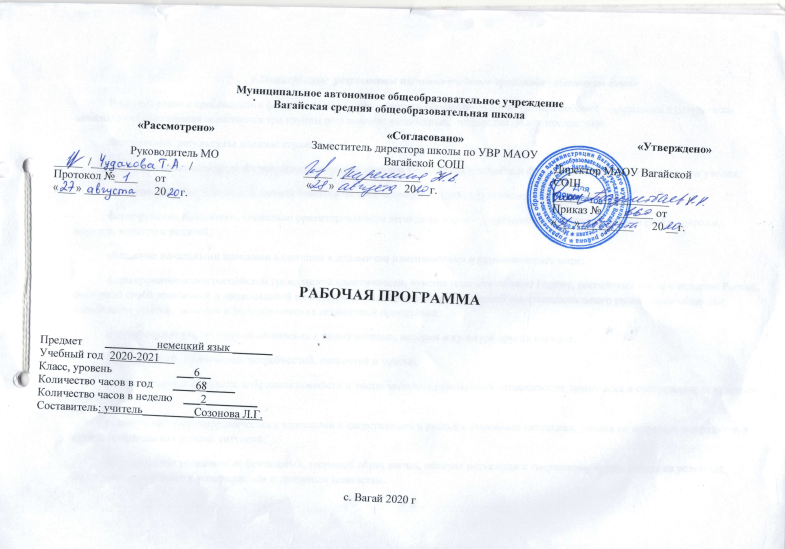 1.Планируемые  результаты изучения учебного предмета «Немецкий язык»В соответствии с требованиями федерального государственного образовательного стандарта общего образования к результатам иноязычного образования выделяются три группы результатов: личностные, метапредметные и предметные.Личностные результаты должны отражать:освоение социальной роли обучающегося, развитие мотивов учебной деятельности и формирование личностного смысла учения;развитие самостоятельности и личной ответственности за свои поступки, в том числе в процессе учения;формирование целостного, социально ориентированного взгляда на мир в его органичном единстве и разнообразии природы, народов, культур и религий;овладение начальными навыками адаптации в динамично изменяющемся и развивающемся мире;формирование основ российской гражданской идентичности, чувства гордости за свою Родину, российский народ и историю России, осознание своей этнической и национальной принадлежности; формирование ценностей многонационального российского общества; становление гуманистических и демократических ценностных ориентаций;формирование уважительного отношения к иному мнению, истории и культуре других народов;формирование эстетических потребностей, ценностей и чувств;развитие этических чувств, доброжелательности и эмоционально-нравственной отзывчивости, понимания и сопереживания чувствам других людей;развитие навыков сотрудничества с взрослыми и сверстниками в разных социальных ситуациях, умения не создавать конфликтов и находить выходы из спорных ситуаций;формирование установки на безопасный, здоровый образ жизни, наличие мотивации к творческому труду, работе на результат, бережному отношению к материальным и духовным ценностям.Метапредметные результаты должны отражать:умение самостоятельно определять цели своего обучения, ставить и формулировать для себя новые задачи в учёбе и познавательной деятельности, развивать мотивы и интересы своей познавательной деятельности;умение самостоятельно планировать пути достижения целей, в том числе альтернативные, осознанно выбирать наиболее эффективные способы решения учебных и познавательных задач;умение соотносить свои действия с планируемыми результатами, осуществлять контроль своей деятельности в процессе достижения результата, определять способы действий в рамках предложенных условий и требований, корректировать свои действия в соответствии с изменяющейся ситуацией;умение оценивать правильность выполнения учебной задачи, собственные возможности её решения;владение основами самоконтроля, самооценки, принятия решений и осуществления осознанного выбора в учебной и познавательной деятельности;умение определять понятия, создавать обобщения, устанавливать аналогии, классифицировать, самостоятельно выбирать основания и критерии для классификации, устанавливать причинно-следственные связи, строить логическое рассуждение, умозаключение (индуктивное, дедуктивное и по аналогии) и делать выводы;умение создавать, применять и преобразовывать знаки и символы, модели и схемы для решения учебных и познавательных задач;смысловое чтение;умение организовывать учебное сотрудничество и совместную деятельность с учителем и сверстниками; работать индивидуально и в группе: находить общее решение и разрешать конфликты на основе согласования позиций и учёта интересов; формулировать, аргументировать и отстаивать своё мнение;умение осознанно использовать речевые средства в соответствии с задачей коммуникации для выражения своих чувств, мыслей и потребностей; планирование и регуляцию своей деятельности; владение устной и письменной речью, монологической контекстной речью;формирование и развитие компетентности в области использования информационно-коммуникационных технологий (далее ИКТ — компетенции);формирование и развитие экологического мышления, умение применять его в познавательной, коммуникативной, социальной практике и профессиональной ориентации.Предметными результатами изучения иностранного, в том числе немецкого, языка на начальном этапе являются:А. В коммуникативной сфере (т. е. во владении иностранным языком как средством общения):Речевая компетенция в следующих видах речевой деятельности:говорение:вести элементарный этикетный диалог в ограниченном круге типичных ситуаций общения, диалог-расспрос (вопрос — ответ) и диалог — побуждение к действию;уметь на элементарном уровне рассказывать о себе, семье, домашнем животном, о третьем лице, хобби, любимом школьном предмете, школьных принадлежностях, покупке; описывать предмет, картинку; кратко характеризовать персонаж;вербально сигнализировать понимание или непонимание, переспросить, попросить повторить сказанное, говорить громче, сказать слово по буквам;уметь дать оценочное суждение или выразить своё мнение и кратко аргументировать его;выразить сожаление или радость, поблагодарить и ответить на благодарность;аудирование:понимать на слух речь учителя и одноклассников; основное содержание небольших доступных текстов с общим и выборочным пониманием в аудиозаписи, построенных на изученном языковом материале;чтение:читать вслух небольшие тексты, построенные на изученном языковом материале, соблюдая правила чтения и нужную интонацию;читать про себя тексты, включающие как изученный языковой материал, так и отдельные новые слова, и понимать их основное содержание; находить в тексте нужную информацию, пользоваться словарём;письменная речь:владеть техникой орфографически правильного письма;писать с опорой на образец короткое личное, в том числе электронное, письмо;заполнять формуляры;делать записи для устного высказывания;использовать письменную речь для творческого самовыражения (в общем постере).Языковая компетенция (владение языковыми средствами):адекватное произношение и различение на слух всех звуков иностранного языка; соблюдение правильного ударения в словах и фразах;соблюдение особенностей интонации основных типов предложений;применение основных правил чтения и орфографии;распознавание и употребление в речи изученных лексических единиц (слов, словосочетаний, оценочной лексики, речевых клише) и грамматических явлений.Социокультурная осведомлённость (межкультурная компетенция):знание названий стран и некоторых городов изучаемого языка;знание некоторых литературных персонажей известных детских произведений, сюжетов некоторых популярных сказок, написанных на изучаемом языке, небольших произведений детского фольклора (стихов, песен);знание элементарных норм речевого и неречевого поведения, принятых в стране изучаемого языка;представление о некоторых особенностях образа жизни, быта, культуры стран изучаемого языка;представление о сходстве и различиях в традициях своей страны и стран изучаемого языка;понимание роли владения иностранными языками в современном мире на доступном учащимся уровне.Б. В познавательной сфере:овладение начальными представлениями о нормах иностранного языка (фонетических, лексических, грамматических);владение общеучебными и специальными учебными умениями на доступном школьникам уровне;умение сравнивать языковые явления родного, первого иностранного и второго иностранного языков на уровне отдельных звуков, букв, слов, словосочетаний, простых предложений;умение действовать по образцу при выполнении упражнений и составлении собственных высказываний в пределах курса;совершенствование приёмов работы с текстом с опорой на умения, приобретённые на уроках родного языка и первого иностранного (прогнозировать содержание текста по заголовку, иллюстрациям и т. д.);умение пользоваться справочным материалом, представленным в доступном данному возрасту виде (правила, таблицы);умение пользоваться словарём;умение осуществлять самонаблюдение и самооценку в доступных пределах.В. В ценностно-ориентационной сфере:представление об изучаемом иностранном языке — немецком — как средстве выражения мыслей, чувств, эмоций;приобщение к культурным ценностям немецкоговорящих народов через произведения детского фольклора, через непосредственное участие в проводимых праздниках, экскурсиях и туристических поездках.Г. В эстетической сфере:владение элементарными средствами выражения чувств и эмоций на немецком языке;развитие чувства прекрасного в процессе знакомства с образцами доступной иноязычной детской художественной литературы, в процессе описания картинок, животных.Д. В трудовой сфере:умение следовать намеченному плану в своём учебном труде;участие в подготовке реквизита для инсценирования сценок, сказок.УМК для 6 класса позволяет выйти на уровень А1 европейских языковых компетенций.2. Содержание учебного предмета «Немецкий язык»1 Mein Zuhause/ Мой домУчащиеся могут называть чувства, описывать свою комнату, заполнять анкету, разговаривать о домашних обязанностях, побуждать к действиюГрамматика: предлоги hinter, auf, unter, über, vor,  zwischen, in, an (Frage Wo?),  дательный падеж (определённый  артикль),  модальный глагол müssen,  повелительное наклонение, рамочная конструкцияЛексика/ речевые образцы: Мебель, домашние обязанности; Rechts steht mein Bett und links mein Schrank. An der Wand hängt ein Poster. Mein Zimmer ist klein. Es ist 15 Quadratmeter groß. Was musst du zu Hause tun? — Ich muss immer mein Zimmer aufräumen. Räum bitte dein Zimmer auf. Macht bitte die Musik leise.Фонетика, ритм, интонация: оглушение согласных в конце слова b/p, g/k, d/t«Учись учиться»: учить слова с помощью карточек с картинками (предлоги)Тексты для чтения/ аудирования: описание комнаты(аудиотекст), песняСтрановедение/ проекты: комната моей мечтыРабочая тетрадь: Fitnesscenter Deutsch Leseecke комикс «Chaostheorie»2 Das schmeckt gut/ Это вкусноговорить, что они любят или не любят есть (что больше всего любят есть), говорить, что они едят утром, днём и вечером, беседовать об особенностях кухни, делать заказ в кафенулевой артикль Magst du Kartoffeln? Ich esse gern Käse, неопределённо-личное местоимение man,  ja — nein — doch , предлоги in, ausПродукты питания, еда Käse esse ich nicht so gerne, ich esse lieber Wurst. Am liebsten ... Zum Frühstück ... In Deutschland isst man gerne ... Ich möchte gerne ...повторение гласных o и u, говорить приветливо и неприветливосоставлять диалоги (работа с ключевыми словами)интервью о привычках в еде, меню, текст о разных кухнях. диалог в кафепривычки в еде разных учеников, особенности кухни в Германии, Австрии и Швейцарии, кафе на ПратереLeseecke: понимать рецепт и написать рецепт, например рецепт картофельного пудинга3 Meine Freizeit/ Моё свободное времяразговаривать о том, как проводить свободное время,планировать свободное время, сравнивать оценки, аттестацию и время каникулсредства отрицания nicht и kein, временные предлоги im, am, um, модальный глагол wollen, рамочная конструкцияЗанятия в свободное время, оценки In der Woche habe ich wenig Freizeit. Am Wochenende gehe ich oft ... Was machst du am Samstag? Kommst du mit ...? In Deutschland ist eine Sechs eine schlechte Note. Bei uns…звук w, произнесение мини-диалоговинтервью о том, как проводить свободное время, электронное письмо школьного класса о проведении свободного времени, диалог о том, как договориться о чём-л.каникулы, аттестация и оценки в Германии, Австрии и ШвейцарииHörstudio: два интервью о проведении свободного времениKleine Pause/ Маленькая перемена. Говорить и играть: описывать комнату и видеть различия; Рождество: страноведческий а удиотекст и текст для чтения с картинками; аудирование: подарки на Рождество; рождественская песенка: Oh Tannenbaum; играем и повторяем4 Das sieht gut aus/ Смотрится отличноназывать части тела, говорить о моде и предпочтениях в одежде, описывать себя и других, говорить о моде и покупкахмножественное число существительных, местоимения в винительном падежеЧасти тела, предметы одежды Wie findest du die Hose? Die Bluse sieht gut aus. Ich bin 1,62 Meter groß. Ich trage ... Mode ist (nicht) wichtig für mich. Meine Mutter kauft alles/etwas/nichts für mich ...буква z, слушать с конца/говорить с начала (тренировать фонематическую память)учебные плакаты с частями теладиалоги о покупках, письма читателей в модный журналтекст для чтения об одном цирковом проектеHörstudio: релакс-путешествие по человеческому телу5 Partys Вечеринкиприглашать кого-л. на вечеринку, поздравления и пожелания, планировать вечеринку, говорить о вечеринке, говорить о прошлом (1)сложносочинённые предложения с deshalb, Präteritum глаголов sein и haben, указания прошедшего времени letztes Jahr, letzten Monat ...Праздники и вечеринки Ich lade dich ein. Ich mache eine Party. Herzlichen Glückwunsch! Gestern war die Party. Wir hatten viel Spaß. Wo warst du gestern?гласные a, ä, e, произносить пожеланияговорить о времени учёбы и составлять план работыдиалоги-приглашения, текст для чтения: празднование дня рождения, песенкадень рождения в Германии, Австрии и Швейцарии, планирование вечеринкиLeseecke und Hörstudio: текст «Nachts in der Schule».6 Meine Stadt/ Мой городговорить о городе, описывать дорогу в школу, описывать маршруты в городе, говорить о прошлом (2)предлоги с дательным падежом: aus, bei, mit, nach, seit, von, zu, знакомство с формами PerfektЗдания и места в городе, описание пути Ich brauche ... Minuten zur Schule. Ich gehe erst zu Fuß und dann fahre ich mit der U-Bahn. Entschuldigung, wie komme ich zum Bahnhof? Gehen Sie hier gerad eaus, dann die erste Straße links.-ch: Ich-Laut, Ach-Laut, интонационно выделять важные словаделать учебный плакат о своём городеаудиотекст: экскурсия по городу, диалоги с описанием места жительства, пути, E-Mail о поездке во Франкфуртнемецкий город: Франкфурт-на-МайнеHörstudio: Labyrinth — найти путь в лабиринте7 Ferien/ Каникулыпланировать поездку, формулировать аргументы за и против, говорить о планах на каникулы, говорить о прошлом (3), писать открытку с места отдыхапричастие, Perfekt с глаголами sein и haben, порядок слов: рамочная конструкцияПутешествие Fährst du weg? Ja. / Nein, ich bleibe zu Hause. Wohin/Wie lange fährst du? Ich schlafe bei Freunden/ in der Jugendherberge. Ich bin ins Kino gegangen. Wir haben eine Stadtrundfahrt gemacht.-ng, произносить длинные предложенияучебные карточки для заучивания словаудиотекст: интервью о путешествиях, текст для чтения и аудирования: сообщение о курсе изучения языка в каникулы, открытка с места отдыхалюбимые места путешествий для немцев,австрийцев и швейцарцев, проект: планирование пятидневного путешествия по Германии, Австрии и ШвейцарииLeseecke: читать и понимать два объявления о возможностях летнего отдыхаGroße Pause/ Большая переменаКомикс: „Die Nervensäge“, часть 2 — говорение, умение аргументировать; моя любимая грамматика: повторение грамматики — игра на образование и употребление Perfekt; тренировка лексики; подумаем о дополнительных занятиях немецким языком; играем и   повторяем. В   рабочей тетради: задания на повторение и примерные задания для экзамена Fit in Deutsch 1 (письменная часть)3.Тематическое планирование с указанием количества часов, отводимых на освоение каждой темы№ урокаНаименование разделов и темКоличество часов1.2.3.4.5.6.7.8.9.10.11.12.13.14.15.16.17.18.                                 19.20.21.22.23.24.25.26.27.28-29.30.31.32.33.34.35.36.37.38.39.40.41.42.43.44.45.46.47.48.49.50.51.52.53.54.55.56.57.58.59.60.61.62.63.64.65.66-67.68.Итого: 68 часовМой дом 9 часов (уроки с 1-9)Введение в тему «Мой дом»Картинки и словаРабота с песенным материаломМоя комнатаПредлоги, требующие д. п.Модальный глагол «быть должным»Повелительное наклонениеРабота над портфолиоКонтроль по теме «Мой дом»Это вкусно 9 ч. (уроки с 10-18)Введение в тему «Это вкусно»Завтрак, обед, ужинВ столовойНациональные блюда Германии,Австрии и ШвейцарииРазвитие навыков селективного чтения иаудированияДиалоги «Продавец-покупатель»Систематизация лексико-грамматического материалаРабота над портфолиоКонтроль по теме «Это вкусно»Моё свободное время 9 ч.(уроки с 19-27)Введение в тему «Моё свободное время»Модальный глагол «хотеть»Ситуация «Интервью»Написание электронного письмаРекламные объявленияТрадиции школьной жизни Германии, Австрии и ГерманииПовторение по теме «Моё свободное время»Работа над портфолиоКонтроль по теме «Моё свободное время»Маленькая переменаСмотрится отлично 9 ч. (уроки с 30-38)Введение в тему «Смотрится отлично»Описание картинокОдеждаЛичные местоимения в в.п.Систематизация образования м.ч. существительныхОписание внешности и одеждыИнтервью «Одежда и мода»Работа над портфолиоКонтроль по теме «Смотрится отлично»Вечеринки 9 ч. (уроки с 39-47)Введение в тему «Вечеринки»Приглашение на день рожденияРазвитие навыков глобального чтения и АудированияПредложения с deshalbМы планируем вечеринкуПрошедшее повествовательное время глаголов haben и seinРабота с песенным материаломРабота над портфолиоКонтроль по теме «Вечеринки»Мой город 9 ч. (уроки с 48-56)Введение в тему «Мой город»Мини-проект о городеМой путь в школуОриентирование в городеПредлогиПрошедшее разговорное времяПовторение по теме «Мой город»Работа над портфолиоКонтроль по теме «Мой город»Каникулы 9 часов (уроки с 57-65)Введение в тему «Каникулы»Мы собираем чемодан в дорогуПроект «5 дней путешествия»Распорядок дня в молодёжном лагере ГерманииОбучение высказыванию в прошедшем разговорном времениГлаголы haben и sein в PerfektНаписание открытки с места отдыхаРабота над портфолиоКонтроль по теме «Каникулы»Итоговый контрольБольшая перемена111111111111111111                                  1111111112111111111111111111111111111111111111121